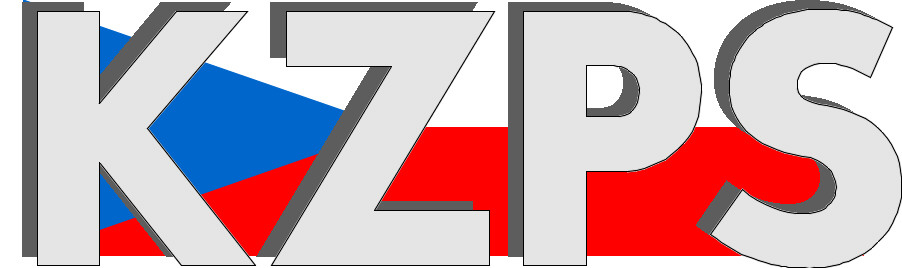 Konfederacezaměstnavatelských a podnikatelských svazů ČR Sekretariát:	    	 Václavské nám. 21	               tel.: 222 324 985                   	 110 00 Praha 1		               fax: 224 109 374  	            	            mail: kzps@kzps.cz S t a n o v i s k o Konfederace zaměstnavatelských a podnikatelských svazů ČRk „Návrhu zákona, kterým se mění zákon č. 155/1995 Sb., o důchodovém pojištění, ve znění pozdějších předpisů, a některé další zákony“V rámci mezirezortního připomínkového řízení jsme obdrželi uvedený návrh. K němu Konfederace zaměstnavatelských a podnikatelských svazů ČR (KZPS ČR) uplatňuje následující zásadní připomínky:Navrhovaná změna zákona č. 155/1995 Sb., o důchodovém pojištění, má dle důvodové zprávy “reagovat na nečekaně rychlý cenový vývoj ve druhém pololetí roku 2022 a zejména v lednu 2023” s tím, že je nutné provést zákonné zvýšení v mimořádném termínu v červnu 2023, přičemž takové zvýšení dle předloženého materiálu “vyžaduje alokaci prostředků státního rozpočtu v rozsahu, který není v současné době možné saturovat”.Skutečnost, že nejsou prostředky na mimořádná zvýšení důchodů zapracovány do státního rozpočtu na rok 2023, považujeme za hrubou chybu. K vysokému růstu cen docházelo po celý loňský rok, ostatně to uvádí i sama citovaná důvodová zpráva a také dle oficiálních prognóz MF z druhé poloviny roku 2022 byla vysoka inflace očekávaná. Fakt, že již v této chvíli nastaly rozhodné skutečnosti, které zakládají povinnost vlády provést nařízením valorizaci, je logický – neodehrálo se žádné nečekané překvapení.Pravidla nelze měnit zpětně podle toho, jak se zrovna hodí nebo nehodí. Navržená změna zákona není v souladu s Ústavním pořádkem a s principy důchodového pojištění ČR. Zásadním způsobem se narušuje míra zásluhovosti, a to ve prospěch nízkých důchodů. Které tak nezaznamenají prakticky žádnou ztrátu – čím je důchod vyšší, tím procento valorizace klesá (u průměrného důchodu se jedná o ztrátu 1.000,- Kč měsíčně, u důchodů vyšších až 2000 Kč měsíčně). Doufáme, že to není předzvěst toho, jakým směrem se ubírá avizovaná reforma důchodového systému.Zákonem stanovený způsob valorizace je třeba dodržet, nikoli změnit retroaktivně parametry tak, aby výsledek výpočtu procenta valorizace byl razantně nižší (2,3 % namísto  11,5 %).V této souvislosti zároveň požadujeme, aby v rámci komplexního řešení problematiky důchodů, které se v brzké době očekávají, byly respektovány role jednotlivých systémů sociálního zabezpečení a specifických dávek, tj. důchodů, dávek státní sociální podpory a hmotné nouze. Tak, aby nebyly demotivující pro občany k výkonu práce v pracovním poměru a nevedly je k přechodu do statusu OSVČ, či dokonce k výkonu nepojistných zaměstnání.Připomínku máme také k tomu, jakým způsobem nám byl návrh předložen, konkrétně se lhůtou 1 (jeden) den k zaujetí a zpracování stanoviska, bez standardního připomínkového řízení a posouzení Legislativní radou vlády. Akceptovat to lze opravdu jen v mimořádných případech (jako byla v nedávné době epidemiologická opatření). Nikoli u samoúčelně prováděných změn, které se navíc zásadně dotýkají sociálních práv občanů.Odkazujeme také na argumenty uvedené ve stanovisku SPČR, se kterým jsme v souladu – je nadbytečné je zde opakovat.S uvedenou novelizací zákona č. 155/1995 Sb nesouhlasíme.Kontaktní osoby:Mgr. Luděk Mazuch			e-mail: mazuch@scmvd.cz		tel:	727 956 059Dr. Jan Zikeš				e-mail:	zikes@kzps.cz			tel:	222 324 985V Praze dne 17. února 2023 										        Jan W i e s n e r		                                                                            			             prezident